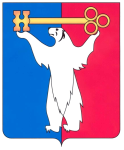 РОССИЙСКАЯ ФЕДЕРАЦИЯКРАСНОЯРСКИЙ КРАЙНОРИЛЬСКИЙ ГОРОДСКОЙ СОВЕТ ДЕПУТАТОВР Е Ш Е Н И ЕО внесении изменения в решение Городского Совета от 29.09.2009 № 21-510 «Об утверждении Положения о порядке предоставления в аренду движимого имущества, находящегося в собственности муниципального образования город Норильск»В соответствии с Федеральным законом от 06.10.2003 № 131-ФЗ «Об общих принципах организации местного самоуправления в Российской Федерации», Федеральным законом от 12.01.1996 № 7-ФЗ «О некоммерческих организациях», статьей 28 Устава муниципального образования город Норильск, Городской СоветРЕШИЛ:1. Внести в Положение о порядке предоставления в аренду движимого имущества, находящегося в собственности муниципального образования город Норильск, утвержденное решением Городского Совета от 29.09.2009                   № 21-510 (далее – Положение), следующее изменение:подпункт «г» пункта 2.5 Положения дополнить словами «, в том числе социально ориентированным некоммерческим организациям, признанным в установленном порядке исполнителями общественно полезных услуг и включенным в реестр некоммерческих организаций – исполнителей общественно полезных услуг».2. Контроль исполнения настоящего решения возложить на председателя постоянной комиссии Городского Совета по бюджету и собственности        Цюпко В.В.3. Настоящее решение вступает в силу с 01.01.2017.4. Настоящее решение опубликовать в газете «Заполярная правда».Глава города Норильска                                                                          О.Г. Курилов13 декабря 2016 года№ 35/4-763